Č.j.: TACR/xx-xx/xxxx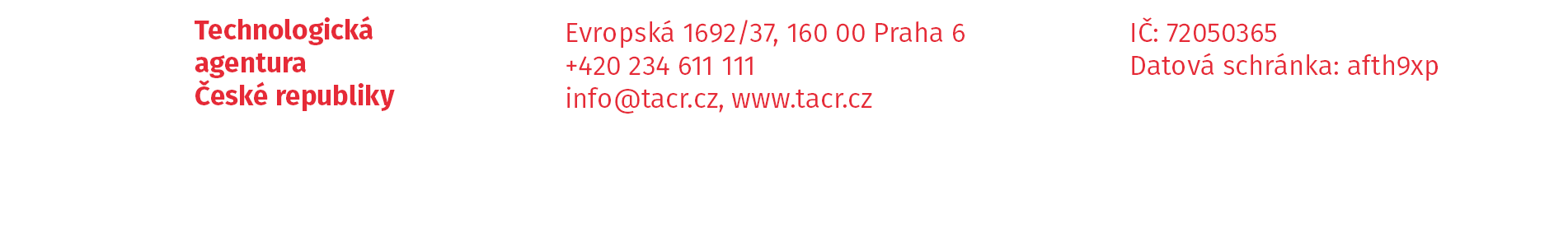 Z Á P I So změně příslušnosti hospodařit s majetkem státu uzavřený v souladu s ustanovením § 19 zákona č. 219/2000 Sb., o majetku České republiky a jejím vystupování v právních vztazích, ve znění pozdějších předpisů (dále jen „zákon“), ustanovením § 14 a násl. vyhlášky č. 62/2001 Sb., o hospodaření organizačních složek státu a státních organizací s majetkem státu, ve znění pozdějších předpisů (dále jen „vyhláška“) a za přiměřeného použití § 2158 a násl. zákona č. 89/2012 Sb., občanský zákoník, ve znění pozdějších předpisů.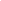 Níže uvedeného dne, měsíce a roku vyhotoviliTechnologická agentura ČRse sídlem: 	Evropská 1692/37, 160 00 Praha 6IČO: 		72050365zastoupená: 	prof. Ing. Petrem Konvalinkou, CSc. FEng., předsedou(dále jen „předávající“)aPsychiatrická léčebna Bohnicese sídlem:	Ústavní 91, 181 02 Praha 8 IČO:		00064220
	DIČ:		CZ00064220zastoupená:	MUDr. Martinem Hollým, MBA, ředitelem(dále jen „přejímající“)tento zápis:I.Předmět zápisuPředávající je příslušný hospodařit s tímto majetkem státu:Předmětem tohoto zápisu je bezúplatný převod příslušnosti hospodařit se shora uvedeným majetkem.Předávající tímto zápisem v souladu s ustanoveními zákona a vyhlášky bezúplatně převádí přejímajícímu majetek uvedený v čl. 1 odst. 1 tohoto zápisu a přejímající jej přejímá. Změna příslušnosti hospodařit s tímto majetkem nastává dnem podpisu protokolu o předání a převzetí.Fyzické předání a převzetí majetku se uskuteční do dvou týdnů od data podpisu tohoto zápisu oběma smluvními stranami. Stranu předávajícího bude zastupovat Peter Lupták, tel.: 704 025 802, e-mail: peter.luptak@tacr.cz a stranu přejímajícího Josef Semerák. O předání bude sepsán protokol o předání a převzetí, který se stane coby příloha č. 1 nedílnou součástí tohoto zápisu. Kontaktní osobou pro přeúčtování za předávajícího je Radek Najman, tel.: 234611415, e-mail: najman@tacr.cz a za přejímajícího Josef Semerák, tel.: 284 016 165, email: josef.semerak@bohnice.czII.Přejímající přebírá majetek dle čl. I. se všemi právy a povinnostmi a se všemi součástmi.III.1. 	Současně s majetkem dle čl. I předá předávající přejímajícímu veškeré dokumenty, které se ho týkají a které má k dispozici. Dnem fyzického předání a převzetí uvedeného majetku je přejímající oprávněn předávaný majetek užívat a současně tímto dnem přechází na přejímajícího nebezpečí škody na věci.2.	Přejímající zajistí na své náklady a nebezpečí fyzické převzetí a odvoz převáděného majetku z místa uložení. 3.     Předávající prohlašuje, že předmět plnění převádí ve stavu způsobilém k řádnému užívání.IV.Jakékoliv změny či doplňky tohoto zápisu jsou možné a platné jen tehdy, pokud byly učiněny formou písemných, číslovaných a oprávněnými zástupci obou stran podepsaných dodatků. Zápis nabývá platnosti a účinnosti dnem podpisu oběma stranami.Tento zápis je vyhotoven ve čtyřech stejnopisech s platností originálu, z nichž každá strana zápisu obdrží po dvou vyhotoveních.Strany zápisu prohlašují, že si zápis před jeho podpisem přečetly, že souhlasí s jeho obsahem, jenž je projevem jejich pravé a svobodné vůle, že zápis byl sepsán určitě, vážně, srozumitelně, což stvrzují podpisy svých oprávněných zástupců.V Praze dne ……………………………         			V Praze dne ……………………………        __________________________________________________ 	                  __________________________________________________	          prof. Ing. Petr Konvalinka, CSc. FEng.	                                          MUDR. Martin Hollý, MBA	    předseda Technologické agentury ČR	                             	        	          ředitel            předávající	                                		                    přejímajícíInv. čísloKate-gorieNázev majetkuVýrobní čísloDatum pořízeníPrávní důvod, zakládající příslušnost předávajícího hospodařit s majetkemPořizovací cena v KčÚčetní oprávky v KčZů-stat-ková cena v Kč10298202801Lenovo ThinkPad L570SMP1DK6CU28.06.2018FD522/201821.568,0021.568,000,0010134502201Notebook HP EliteBook 8770wCNU3099Y9X11.09.2013FD560/201359.365,0059.365,000,0010133602801HP EliteBook 8470pCNU2331X3906.09.2013FD551/201336.149,0036.149,000,0010134402801Ultrabook HP EliteBook Revolve 810 Touch2CE3251XJ611.09.2013FD560/201342.649,0042.649,000,00Pořizovací cena v Kč celkem159.731,00Účetní oprávky v Kč celkem000.000,00Zůstatková cena v Kč celkem0,00